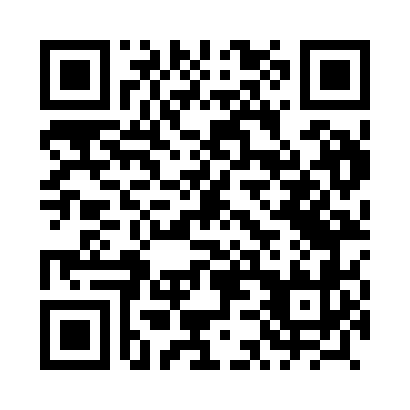 Prayer times for Tolkiny, PolandMon 1 Apr 2024 - Tue 30 Apr 2024High Latitude Method: Angle Based RulePrayer Calculation Method: Muslim World LeagueAsar Calculation Method: HanafiPrayer times provided by https://www.salahtimes.comDateDayFajrSunriseDhuhrAsrMaghribIsha1Mon3:596:0712:395:057:129:122Tue3:566:0412:395:067:149:143Wed3:536:0212:385:077:169:174Thu3:496:0012:385:097:179:205Fri3:465:5712:385:107:199:226Sat3:435:5512:375:117:219:257Sun3:395:5212:375:137:239:288Mon3:365:5012:375:147:259:309Tue3:335:4712:375:157:279:3310Wed3:295:4512:365:177:299:3611Thu3:265:4312:365:187:319:3912Fri3:225:4012:365:197:329:4213Sat3:195:3812:365:217:349:4414Sun3:155:3512:355:227:369:4715Mon3:115:3312:355:237:389:5016Tue3:085:3112:355:247:409:5317Wed3:045:2812:355:267:429:5718Thu3:005:2612:345:277:4410:0019Fri2:565:2412:345:287:4610:0320Sat2:525:2212:345:297:4710:0621Sun2:485:1912:345:317:4910:1022Mon2:445:1712:345:327:5110:1323Tue2:405:1512:335:337:5310:1624Wed2:365:1312:335:347:5510:2025Thu2:325:1012:335:357:5710:2426Fri2:275:0812:335:377:5910:2727Sat2:235:0612:335:388:0010:3128Sun2:215:0412:335:398:0210:3529Mon2:205:0212:325:408:0410:3630Tue2:195:0012:325:418:0610:37